Your recent request for information is replicated below, together with our response.Please can you provide the following information - the number of Families that you have supported since April 2019, where a family member has been a Victim of Murder or Manslaughter abroad. Having conducted a review of our files I can confirm that the answer to your question is 0.In relation to any Families supported, please can you advise whether they have been appointed a SIO (Senior Investigating Officer ) or Family Liaison Officer.As the answer to your first question is 0, this question is not applicable.If you require any further assistance please contact us quoting the reference above.You can request a review of this response within the next 40 working days by email or by letter (Information Management - FOI, Police Scotland, Clyde Gateway, 2 French Street, Dalmarnock, G40 4EH).  Requests must include the reason for your dissatisfaction.If you remain dissatisfied following our review response, you can appeal to the Office of the Scottish Information Commissioner (OSIC) within 6 months - online, by email or by letter (OSIC, Kinburn Castle, Doubledykes Road, St Andrews, KY16 9DS).Following an OSIC appeal, you can appeal to the Court of Session on a point of law only. This response will be added to our Disclosure Log in seven days' time.Every effort has been taken to ensure our response is as accessible as possible. If you require this response to be provided in an alternative format, please let us know.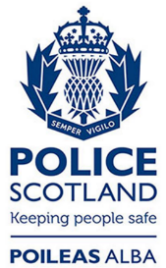 Freedom of Information ResponseOur reference:  FOI 23-1435Responded to:  20th July 2023